Załącznik nr 14 do Umowy 24-US-03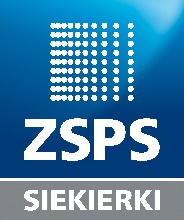 Warszawa, ……………………………. Ochrona danych osobowychStrony oświadczają, że są administratorami danych osobowych w rozumieniu Rozporządzenia Parlamentu Europejskiego i Rady (UE) 2016/679 z dnia 27 kwietnia 2016 r. w sprawie ochrony osób fizycznych w związku z przetwarzaniem danych osobowych i w sprawie swobodnego przepływu takich danych oraz uchylenia dyrektywy 95/46/WE (dalej: „RODO”), w odniesieniu do danych osobowych osób wskazanych przez Strony jako osoby do kontaktu i inne osoby odpowiedzialne za wykonanie Umowy.Dane osobowe osób, o których mowa w ust. 1 powyżej, będą przetwarzane przez Strony na podstawie art. 6 ust. 1 lit. f) RODO jedynie w celu i zakresie niezbędnym do wykonania zadań związanych z realizacją Umowy w kategorii dane zwykłe – imię, nazwisko, zajmowane stanowisko, numer służbowego telefonu, służbowy adres e-mail.Dane osobowe będą również przekazywane uprawnionym instytucjom określonym przez przepisy prawa oraz podmiotom przetwarzającym, które świadczą usługi na rzecz Strony: zarządzania korespondencją, pocztowe lub kurierskie, doradztwa prawnego. Przetwarzane dane osobowe nie będą przekazywane do państwa trzeciego.Dane osobowe osób, o których mowa w ust. 1 powyżej, będą przetwarzane przez okres 6 lat od końca roku kalendarzowego, w którym Umowa została wykonana lub rozwiązana, chyba że niezbędny będzie dłuższy okres przetwarzania, np.: z uwagi na obowiązki archiwizacyjne, dochodzenie roszczeń lub inne wymagane przepisami prawa powszechnie obowiązującego.Osoby, o których mowa w ust. 1 powyżej, mają prawo żądania dostępu do danych, ich sprostowania, czyli poprawienia, usunięcia lub ograniczenia przetwarzania oraz wniesienia sprzeciwu wobec przetwarzania, a także prawo do przeniesienia danych.Osobom, o których mowa w ust. 1 powyżej, w związku z przetwarzaniem ich danych osobowych przysługuje prawo do wniesienia skargi do organu nadzorczego – Prezesa Urzędu Ochrony Danych Osobowych.Podanie danych osobowych, o których mowa w ust. 1 powyżej, było wymagane do zawarcia Umowy, odmowa podania danych osobowych skutkuje niemożnością zawarcia i realizacji Umowy. Wniesienie żądania usunięcia lub ograniczenia przetwarzania danych osobowych przez wyżej opisaną osobę fizyczną skutkuje obowiązkiem niezwłocznego wskazania przez daną Stronę innej osoby fizycznej w jej miejsce.W oparciu o dane osobowe osób, o których mowa w ust. 1, Strony nie będą podejmowały zautomatyzowanych decyzji, w tym decyzji będących wynikiem profilowania w rozumieniu RODO.Strony zobowiązują się poinformować wskazane przez nie w Umowie osoby fizyczne, o których mowa w ust. 1 powyżej, o treści niniejszego paragrafu.W przypadku, gdy do realizacji Umowy będzie konieczne powierzenie Stronie przetwarzania danych osobowych, co do których administratorem danych jest druga Strona, Strony zawrą stosowną umowę o powierzenie przetwarzania danych osobowych. W przypadku, gdy do realizacji Umowy z uwagi na właściwe przepisy potrzebne będzie, aby Strona stała się administratorem danych osobowych, co do danych, co do których administratorem danych jest druga Strona, ta druga Strona zapewni uzyskanie stosownych zgód na przetwarzanie danych osobowych, chyba że w świetle przepisów zgoda nie będzie potrzebna.